教务处文件编写格式要求*一般采用A4纸，特殊情况除外。一、页面标尺标准1．横标尺左距为“2.5cm”，右标距为“2.0cm”；2．纵标尺上距为“2.5cm”，下标距为“2.0cm”。二、正文文字格式标题字型“宋体”，字号“四号”或“小三”，加粗；正文字型“宋体”，字号“小四”；三、行距、段距要求1．段前、段后距离为“0”，行间距为“22磅”；2．段落首行前空2个字符，次行顶格，每段标尺格式为：“上标为0，下标为0”。四、正文序号要求1．第一层为“一、二、三、…”，序号使用粗体，文字内容使用粗体，每段标尺格式为：“上标为0.5行，下标为0.5行”；2．第二层为“（一）、（二）、（三）…”，根据情况可使用粗体（但全篇要统一），每段标尺格式为：“上标为3磅，下标为3磅”3．第三层为“1.、2.、3. …”，若第第二层没有分层，则直接只用第三层序号，不使用粗体，每段标尺格式为：“上标为0，下标为0”；其中“．”采用全角字符4．第四层为“（1）、（2）、（3）…”，不使用粗体，每段标尺格式为：“上标为0，下标为0”；5．第五层为“①、②、③…”，不使用粗体，每段标尺格式为：“上标为0，下标为0”；6．第六层为“A、B、C…”，不使用粗体，每段标尺格式为：“上标为0，下标为0”；7．序号如加括号，如（一）（二）（三），（1）（2）（3）等后面不加标点符号；8．序号编号位置、文本缩进数值均为0，编号后的空格缩小到最短，尽可能不选择自动编号。五、图表要求1．文件的图必须有编号和名称，如图1、图2等，采用五号字宋体加粗，标尺格式为：“上标为0行，下标为0.5行”；2．文件中的表格必须有编号和名称，如表1、表2等，采用五号字宋体加粗，标尺格式为：“上标为0.5行，下标为0行”；表格中的字体一般为五号字宋体，不加粗，行间距适当调整，不能距离线过大或过小。有特殊要求的除外。文件排版示例一、示例示例示例示例示例示例示例示例示例示例示例示例示例示例示例示例示例示例示例示例示例示例示例示例示例示例示例示例示例示例示例示例示例示例示例示例示例示例示例示例：二、示例（一）示例示例示例示例示例示例示例示例示例示例示例示例示例示例示例示例示例示例示例示例示例示例。1．示例示例示例示例示例示例示例示例示例示例示例示例示例示例示例示例示例示例示例示例示例示例示例。2．示例示例示例示例示例示例示例示例示例示例示例示例示例示例。 （1）示例示例示例示例示例示例示例示例示例示例示例示例示例示例示例示例示例示例示例示例。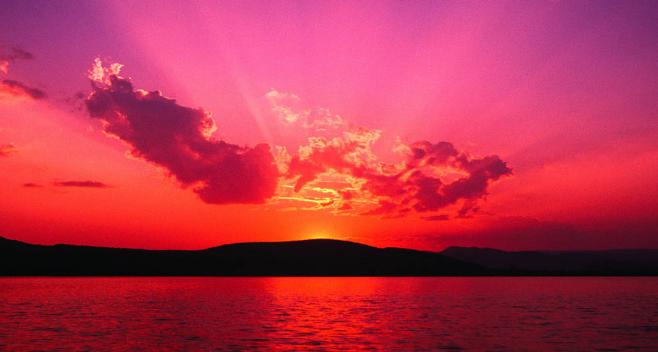 图1  示意图（2）示例示例示例示例示例示例示例示例示例示例示例示例示例示例示例示例示例示例示例示例示例。、示例示例示例示例示例示例示例示例示例示例示例示例示例示例示例示例示例示例示例。、示例示例示例示例示例示例示例示例示例示例示例示例示例示例示例示例示例示例示例示例。A、示例示例示例示例示例示例示例示例示例示例示例示例示例示例示例示例示例示例示例。B、示例示例示例示例示例示例示例示例示例示例示例示例示例示例示例示例示例示例示例示例示例示例表1  采用用料计算表项目1项目2项目3项目3项目3项目3项目31示例1示例1示例1示例1示例1示例12示例1示例1示例1示例1示例1示例13示例1示例1示例1示例1示例1示例14示例1示例1示例1示例1示例1示例1